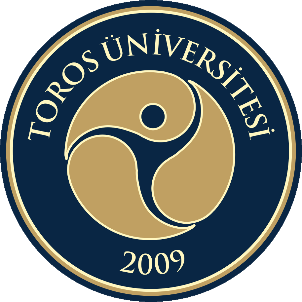  TOROS ÜNİVERSİTESİSAĞLIK BİLİMLERİ FAKÜLTESİ2022*Danışmanlar kurulu raporu akademik birime bağlı her bölüm/program bazında ayrı ayrı yazılmalıdır.Toplantıya Katılan Kurul ÜyeleriEĞİTİM-ÖĞRETİMBu başlıkta bölüm/program bazında yapılan toplantıda öğrencilerin eğitim-öğretim ile ilgili önerileri değerlendirilmesi, iyileştirilmesi veya iyileştirme yapmak üzere bir üst makama iletilmesi gereken hususlar yer almalıdır. Varsa yapılan iyileştirmeler belirtilmelidir.ÖĞRENCİLERE SUNULAN HİZMETLERBu bölümde eğitim-öğretim dışında öğrencilere sunulan kütüphane, derslik veya laboratuvarların fiziksel imkanları, kantin-kafeterya, psikolojik danışmanlık, sportif veya sosyal etkinlikler benzeri hizmetlerin konusunda öğrencilerin önerilerinin değerlendirilmesi, iyileştirilmesi veya iyileştirme yapmak üzere bir üst makama iletilmesi gereken hususlar yer almalıdır. Varsa yapılan iyileştirmeler belirtilmelidir.Kurulun AdıDanışmanlar KuruluToplantı Tarihi17.11.2022Toplantının yapılış şekliYüz yüze Adı ve SoyadıBölümGöreviProf. Dr. Fügen ÖZCANARSLANHemşirelikBölüm BaşkanıDr.Öğr.Üyesi Behire SANÇARHemşirelik4. Sınıf Öğrenci DanışmanıDr. Öğr. Üyesi Aysel DOĞANHemşirelik3. Sınıf Öğrenci DanışmanıDr.Öğr.Üyesi Neslihan ÖZCANARSLANHemşirelik1. Sınıf Öğrenci DanışmanıÖğr.Gör.Seval CÜCELERHemşirelik2. Sınıf Öğrenci DanışmanıEsra Zümrüt KABAKALHemşirelik 3.sınıfÖğrenci/Bölüm Öğrenci TemsilcisiSıra NoÖneriDeğerlendirme/İyileştirme1Uygulama lab. ve dersliklerin yetersiz olması. Diğer üniversitelerde bulunan hemşirelik simülasyon laboratuvarlarının bizim okulda da olması gerektiği önerisi. Konu dekanlığa bildirildi.2İngilizce, Fransızca ve Çince ücretsiz kurs açılması. Talep dekanlığa bildirildi.3İntern uygulaması yapan öğrencilere çalışma saati karşılığı ödeme yapılması İlgili birimlerden resmi duyurular yapıldıktan sonra uygulamaya konulması için gerekli girişimlerde bulunulacaktır.4Akademik takvim nedeniyle atama dönemlerine yetişememe probleminin olmasıBireysel dilekçe verilerek değerlendirmeye alınmasına karar verildi.Sıra NoÖneriDeğerlendirme/İyileştirme1Sınıf içi ses duyma problemlerinin yaşanmasıDekanlıktan bütün sınıflar için ses sistemi talep edilecektir. 2Kütüphanedeki bilgisayarlarda donma probleminin olmasıDurum dekanlığa bildirildi.3Öğrenci sayısının artmış olması nedeni ile bahçede oturma alanları yetmemesi ve ek olarak bulunanların ergonomik olmadığının ifade edilmesi.Durum dekanlığa bildirildi.4Sosyal etkinlik ve kulüp çalışmaları hakkında daha çok sayıda ve geniş kapsamlı duyurular yapılması.Talep dekanlığa bildirildi.5Okul yemekhanesinde verilen yemeklerin kalitesinin arttırılarak porselen kaplarda sunulması ve fiyatının düşürülmesiTalep dekanlığa bildirildi.